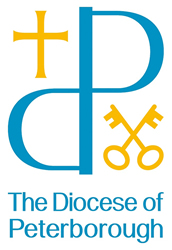 Annual Maintenance ChecklistDate of inspection:Name of person(s) inspecting:If you have any questions regarding your building following this inspection,please contact Jon Breckon, Historic Churches Support Officer:jon.breckon@peterborough-diocese.org.ukor: 07732 894457ExternalExternalRoofsIssues to consider:Are there any signs of damage to roof coverings? Are there any slipped or missing roof slates?Are there any splits within the roof covering material? Are there patches of moss?Issues:RoofsIssues to consider:Are there any signs of damage to roof coverings? Are there any slipped or missing roof slates?Are there any splits within the roof covering material? Are there patches of moss?Actions required:Gutters and downpipesIssues to consider:Are the gutters clear of vegetation and debris?Are any gutters/downpipes missing?Is the paintwork corroding?Are there signs of any leaks?Are the hoppers overflowing?Issues:Gutters and downpipesIssues to consider:Are the gutters clear of vegetation and debris?Are any gutters/downpipes missing?Is the paintwork corroding?Are there signs of any leaks?Are the hoppers overflowing?Actions required:Gulleys and drainsIssues to consider:Are the gulleys clear of debris and vegetation?Are gulleys overflowing/ slow to clear?Are the drainage channels clear of debris and vegetation?Are there cracks in the drainage channels?Are the drains operating effectively?Issues:Gulleys and drainsIssues to consider:Are the gulleys clear of debris and vegetation?Are gulleys overflowing/ slow to clear?Are the drainage channels clear of debris and vegetation?Are there cracks in the drainage channels?Are the drains operating effectively?Actions required:External wallsIssues to consider:Are there any new cracks or bulges in the stonework?Are there any climbing plants on the wall?Are there any damp patches?Are air vents free from obstruction?Issues:External wallsIssues to consider:Are there any new cracks or bulges in the stonework?Are there any climbing plants on the wall?Are there any damp patches?Are air vents free from obstruction?Actions required:Doors and WindowsIssues to consider:Do doors open and close easily?Are doors warped, or damaged?Are windows easy to open?Is there any damage to glass?Are the metal supports in windows corroding?Issues:Doors and WindowsIssues to consider:Do doors open and close easily?Are doors warped, or damaged?Are windows easy to open?Is there any damage to glass?Are the metal supports in windows corroding?Actions required:InternalInternalRoof space and ceilingIssues to consider:Are there any new or unusual stains or damp patches?Are there any signs of damage or decay to the roof structure?Issues:Roof space and ceilingIssues to consider:Are there any new or unusual stains or damp patches?Are there any signs of damage or decay to the roof structure?Actions required:Internal wallsIssues to consider:Are there any new or unusual stains or damp patches?Are there any new cracks in plaster or stonework?Issues:Internal wallsIssues to consider:Are there any new or unusual stains or damp patches?Are there any new cracks in plaster or stonework?Actions required:FloorIssues to consider:Are timber floors showing signs of decay?Are any areas of stone floor particularly worn?Are there any trip hazards?Issues:FloorIssues to consider:Are timber floors showing signs of decay?Are any areas of stone floor particularly worn?Are there any trip hazards?Actions required:VentilationIssues to consider:Are windows easy to open?How many opening windows are there?Are ventilation blocks/grilles clear?Are pew platforms ventilated?Issues:VentilationIssues to consider:Are windows easy to open?How many opening windows are there?Are ventilation blocks/grilles clear?Are pew platforms ventilated?Actions required: